ГБДОУ д/с 41Красносельского р-наг. Санкт-Петербургучитель-логопед: Киреенко Н.А.Авторская игра с буквами «Раздаем подарки»Тема:  «Формирование зрительного восприятия графической формы буквы у детей старшего дошкольного возраста».Материал: Карточки с изображением сказочных героев. Незнайка. Образ его  составлен из квадратов и прямоугольников.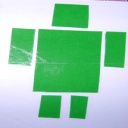 Неумейка. Образ его составлен из треугольников.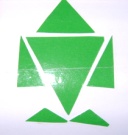  Нытик. Образ его составлен из кругов и овалов. 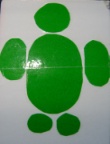 Наборное полотно  с буквами алфавита. 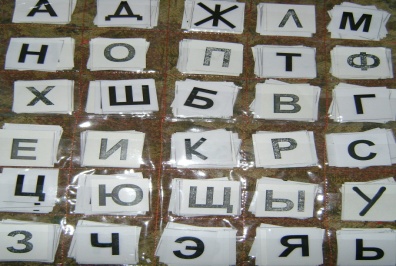 Набор карточек-символов со  свойствами  букв  алфавита.Карточка- символ № 1    Первое свойство буквы «Куда смотрит буква?» 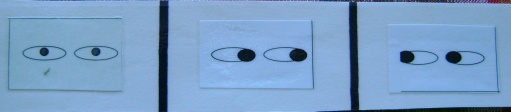 прямо на нас: А, Д, Ж, М, Н, О, П, Т, Ф, Х, Ш; вправо ( Б, В, Г, Е, Ё, И, К, Р, С, Ц, Ю, Щ, Ы, Ь); влево (З, Л,У, Ч, Э, Я).  Карточка-символ  № 2  Второе свойство буквы  «Какой звук обозначает данная буква?» 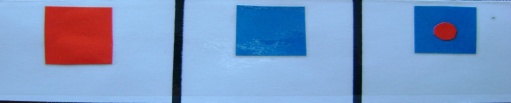 Символ  для буквы, обозначающей гласный звук – красный квадрат.  Гласные: А, У, О, И, Э, Ы. Йотированные гласные: Я,  Ю,  Е, Ё. Символ  для буквы, обозначающей глухой согласный – синий квадрат. Согласные глухие: К,  П, С, Т, Ф, Х, Ц, Ч , Ш, Щ.Символ  для буквы, обозначающей звонкий согласный – синий квадрат с красным квадратом внутри. Согласные звонкие: Б, В, Г, Д, Ж, З, Л, М, Н, Р.Карточка-символ № 3.  Третье свойство буквы «Сколько элементов в данной букве?»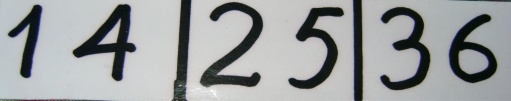 Один элемент: С, О.Два элемента:  Г, З, Р, Т, Х, Ч, Э, Ь.Три элемента: А, Б, В,Ж, И, К,Л, Н, П, Ф, Ы,  Ю, Я, Ъ.Четыре элемента: Е, М, Е,  Ц, Ш.Пять элементов:  Щ.Шесть элементов - Д.  Карточка-символ № 4. Четвертое свойство буквы «Какие элементы в данной букве?»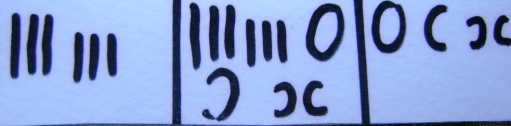 Буква состоит только из палочек:  А. Г, Д ,Ж, Е, И, К, Л,М, Н, П,Т,У, Х, Ц, Ч, Ш, Щ.Из палочек, половинок овалов, овалов: Б, В, Р. Ф, Ы, Э, Ю, Я.Из овала, половинок овала: З, О, С.Фишки для поощрения (выполнены руками детей из бросового материала – бумаги).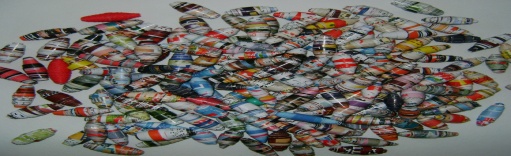 Цель игры:формирование у детей интереса к работе с буквами;развитие зрительного внимания;развитие умения анализировать графическое изображение буквы; развитие восприятия, памяти, воображения; формирование пространственных отношений;закрепление знаний букв гласного, согласного ряда;формирование звукового анализа;формирование умения действовать по плану или правилам игры;развитие способности к логическим играм;развитие связной речи;воспитание любви к русскому языку.Предварительная работа.При первоначальном знакомстве с буквой разбираются все ее четыре свойства:«Куда смотрит буква?» (прямо на нас, вправо, влево).«Какой звук обозначает изучаемая буква?» (гласный, глухой согласный, звонкий согласный). «Сколько элементов в букве?» (один, два, три, четыре, пять). «Какие по характеру элементы буквы?» (буква состоит только из палочек; из палочек, половинок овалов, овалов; из овала, половинок овала).Описание игрыРаздаются карточки  с изображением сказочных героев: Незнайки, Неумейки, Нытика.  Разбирается графический  образ каждого героя. Образ каждого героя составлен из геометрических фигур. Образ Незнайки составлен из квадратов и прямоугольников.Ставится задача: посчитать, сколько квадратов и сколько прямоугольников; сколько больших квадратов, сколько маленьких квадратов; сколько больших прямоугольников, сколько маленьких прямоугольников.Образ Неумейки составлен из треугольников. Ставится задача: посчитать, сколько  больших треугольников, сколько маленьких треугольников. Образ Нытика составлен из кругов и овалов.Ставится задача: посчитать, сколько кругов и сколько овалов; сколько больших кругов, сколько маленьких кругов, сколько больших овалов, сколько маленьких овалов.Раздаются  карточки-символы  со свойствами букв (карточки - символы со свойствами букв можно выдавать последовательно по одной) и буква (букв можно выдать одну или несколько в зависимости от имеющихся  знаний у детей).Например:карточка-символ № 1.Дети проводят анализ буквы по  первому свойству буквы: «Куда смотрит буква?» (прямо на нас, вправо, влево).Буква, анализируется и располагается под соответствующей карточкой-символом, (определяется, кому из сказочных героев достался буквенный подарок). Составляется предложение. Например: Подарок я подарил (-а) Незнайке. Подарок получил Незнайка, потому что он просил букву, которая смотрит прямо и т. д. Не допустившие ошибок, получают фишку.карточка – символ № 2.Дети проводят анализ буквы по  второму свойству буквы: «Какой звук обозначает  данная буква?» ( гласный   или согласный, согласный глухой или звонкий) Анализируется буква,  располагается под соответствующей карточкой-символом (символ  для буквы, обозначающей гласный звук – красный квадрат;  символ  для буквы, обозначающей глухой согласный – синий квадрат; символ  для буквы, обозначающей звонкий согласный – синий квадрат с красным квадратом внутри). Определяется, кто из героев получил подарок. Составляется предложение. Например, Подарок я отдал (-а) Нытику, потому что он заказал гласную букву ( согласную звонкую, согласную глухую). Не допустившие ошибок, получают фишку. карточка – символ № 3Дети проводят анализ буквы по третьему свойству буквы: «Сколько элементов в букве?».Необходимо сосчитать  количество элементов в букве, расположить ее под  соответствующей карточкой-символом, составить  предложение.  Не допустившие ошибок, получают фишку.карточка – символ №4 Дети проводят анализ буквы по четвертому свойству буквы: «Какие элементы в букве?».Анализируется  буква, определяется характер элементов буквы и соответственно она располагается под карточкой-символом. Составляется  предложение.  Не допустившие ошибок, получают фишку.Подводится итог. Дети подсчитывают количество полученных  фишек.